2.1 Результативность участия обучающихся в мероприятиях различных уровней (олимпиады, конкурсы, конференции и др.) по преподаваемому предмету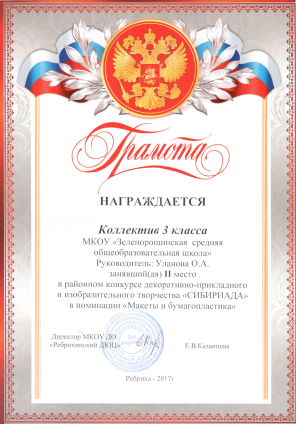 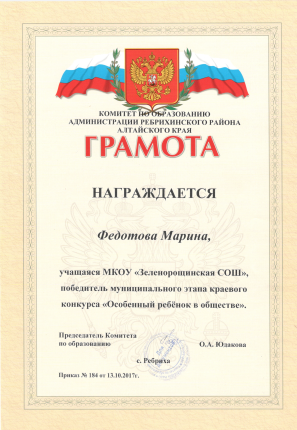 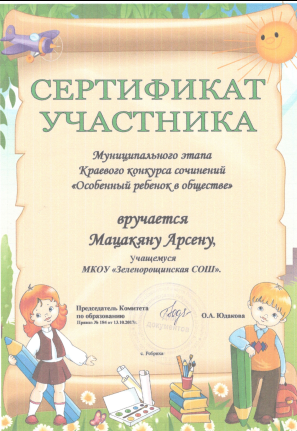 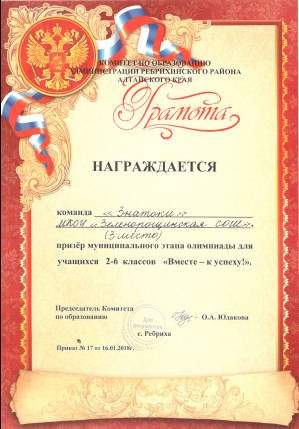 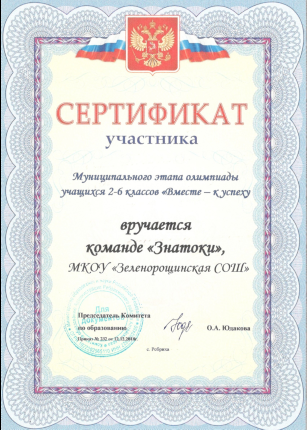 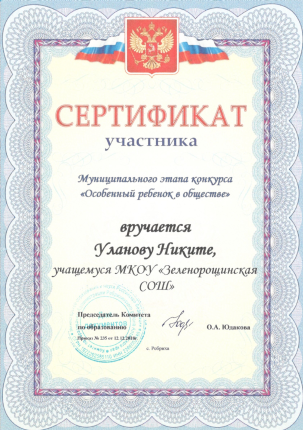 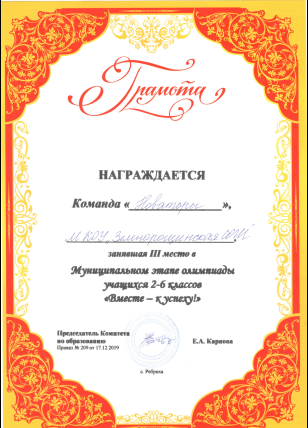 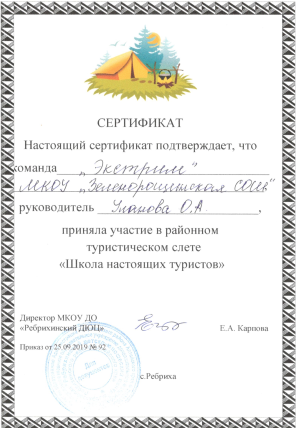 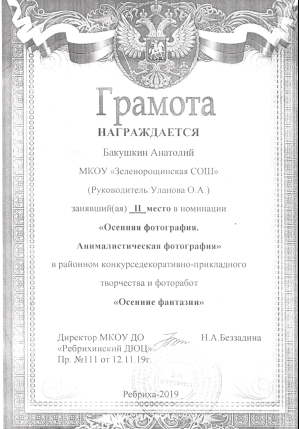 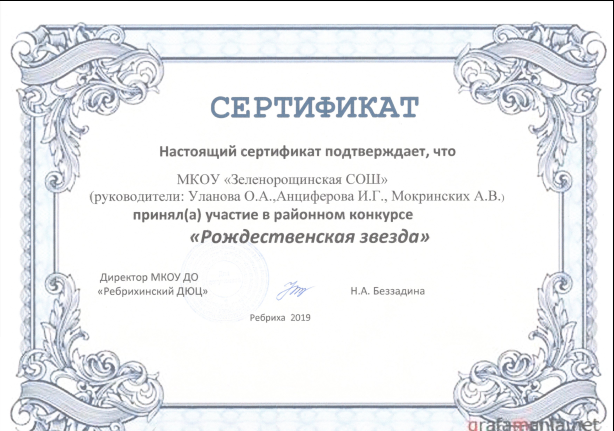 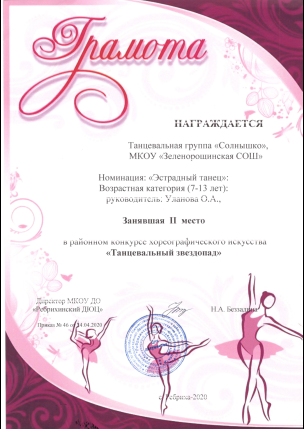 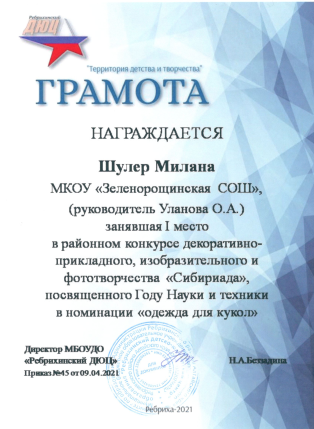 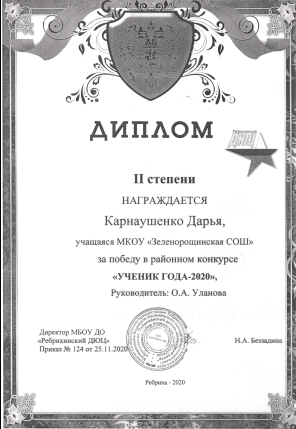 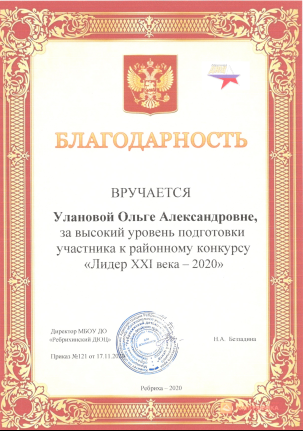 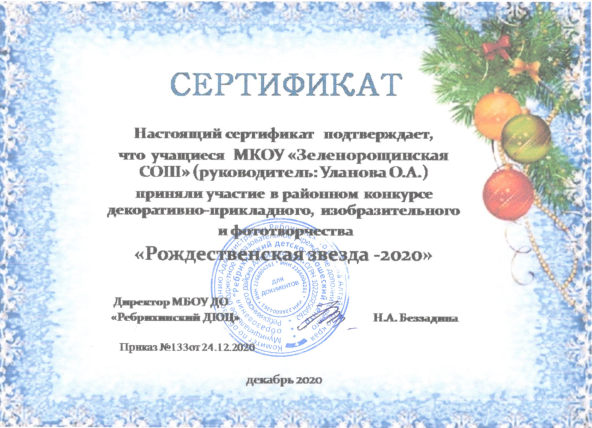 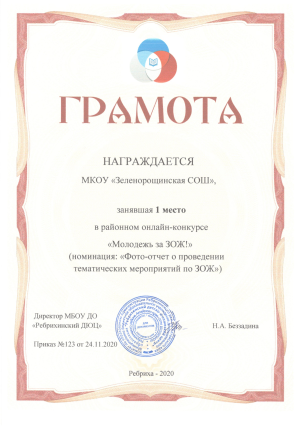 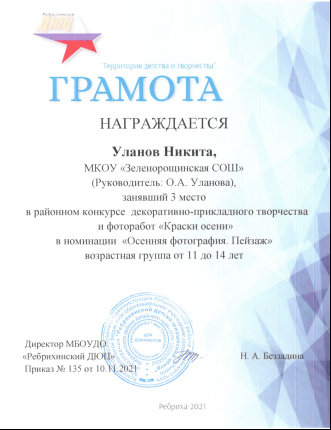 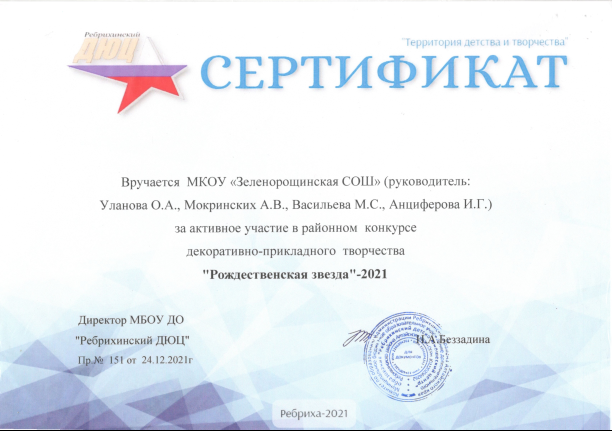 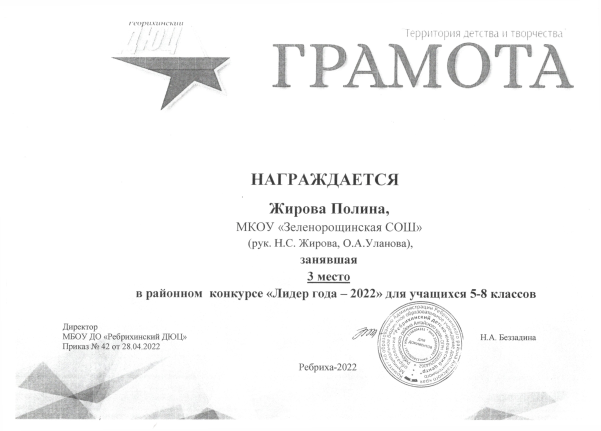 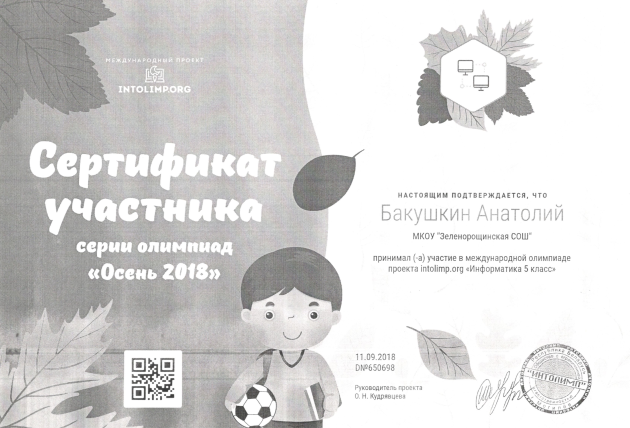 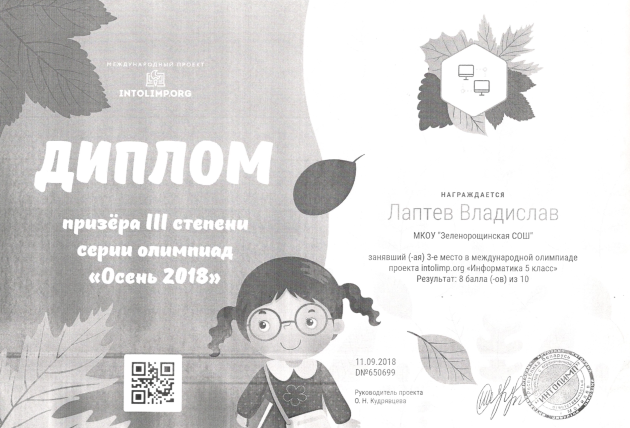 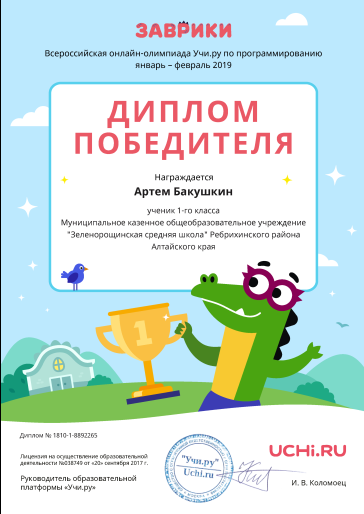 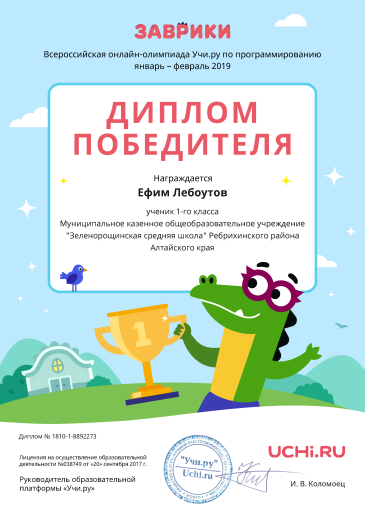 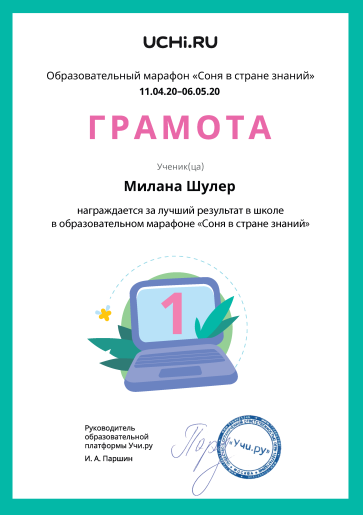 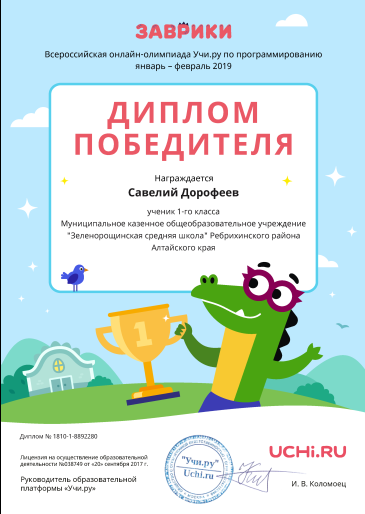 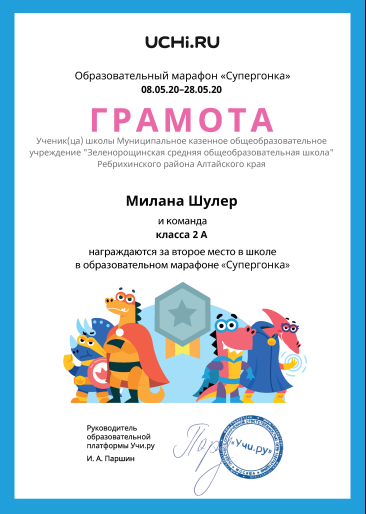 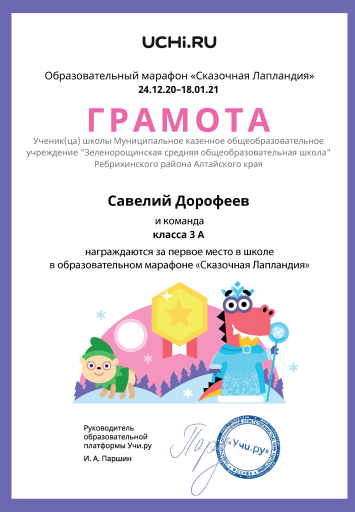 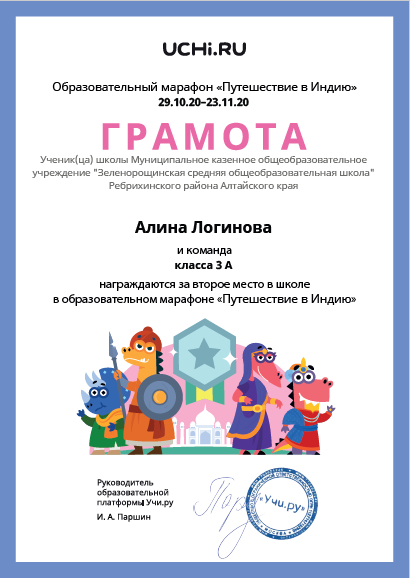 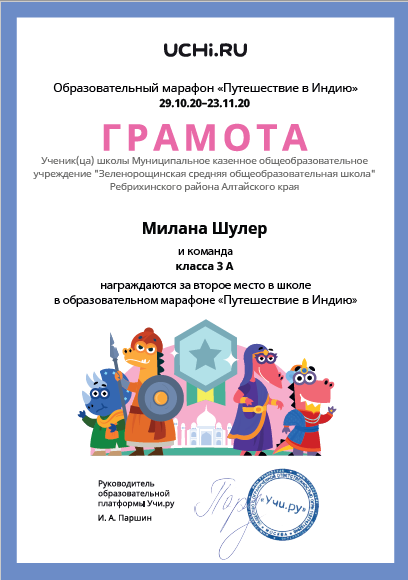 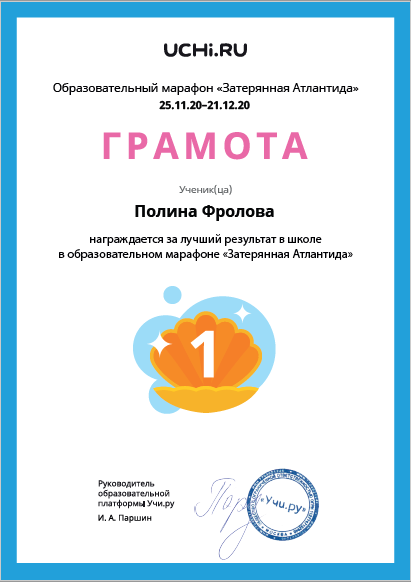 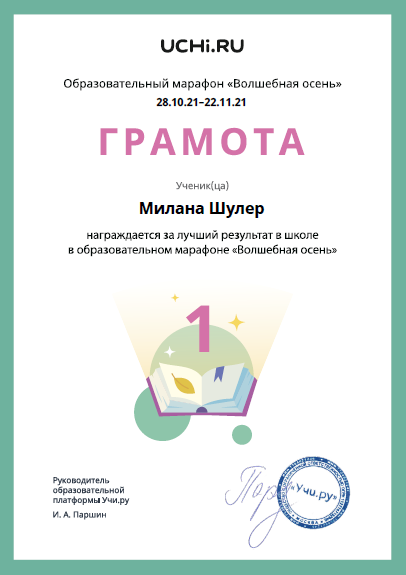 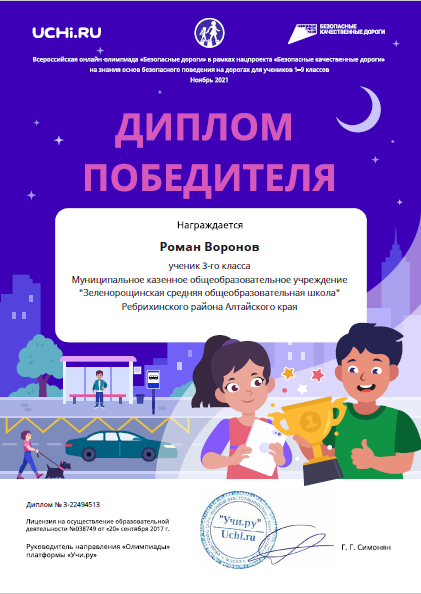 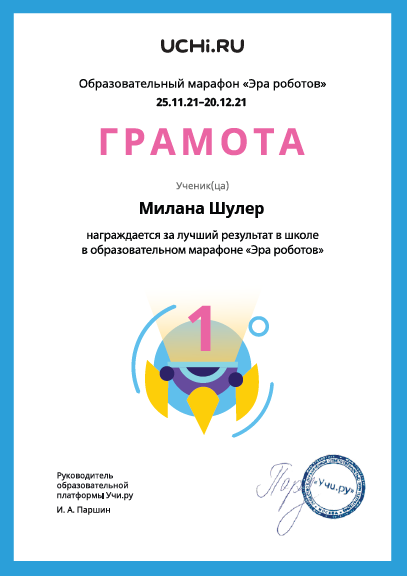 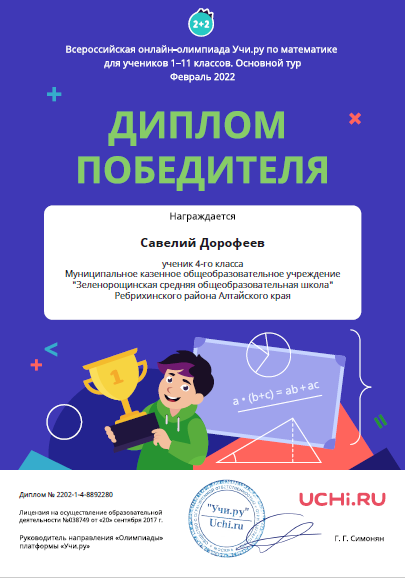 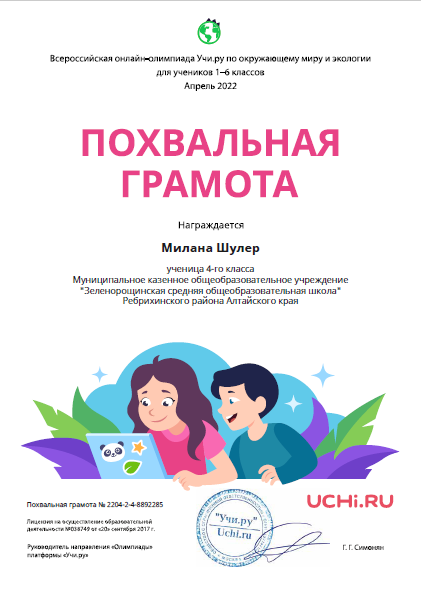 3.1. Совершенствование методов обучения и воспитания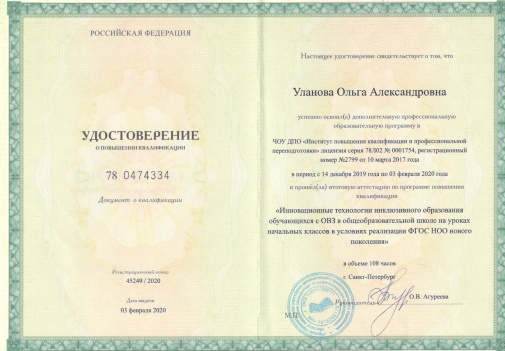 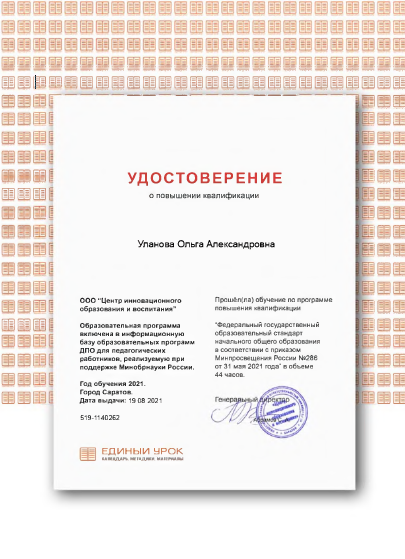 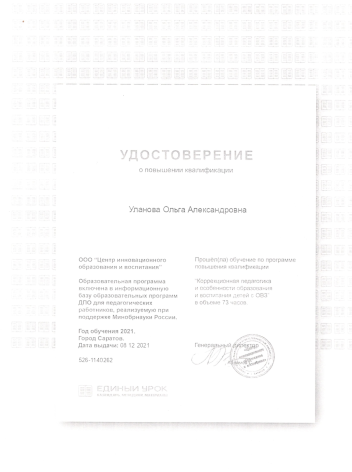 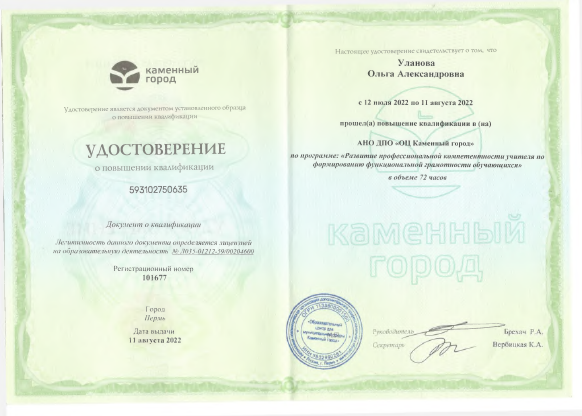 3.2. Транслирование в педагогических коллективах опыта практических результатов профессиональной деятельности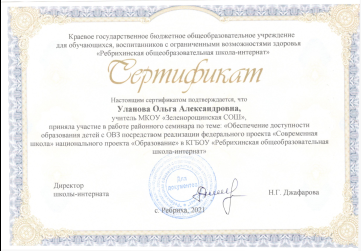 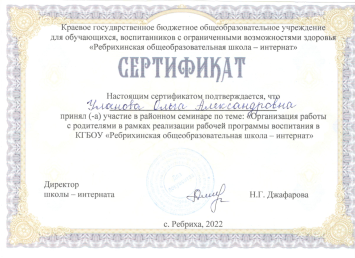 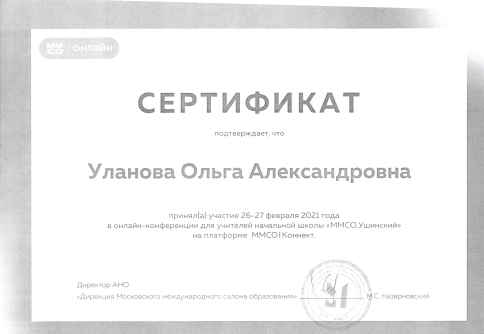 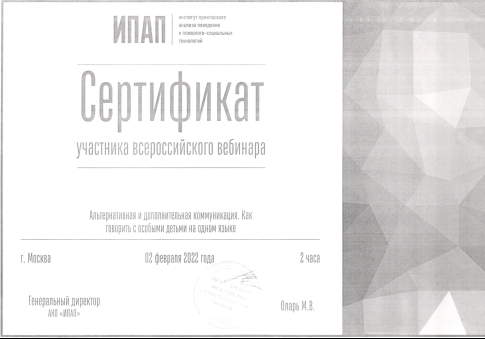 4.1. Участие в работе методических объединений, профессиональных сообществ педагогических работников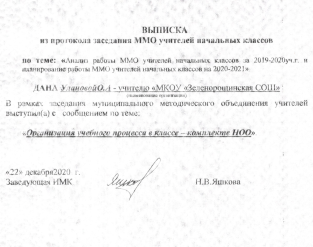 4.3. Профессиональная активность (участие в работе предметных комиссий, оргкомитетах и жюри)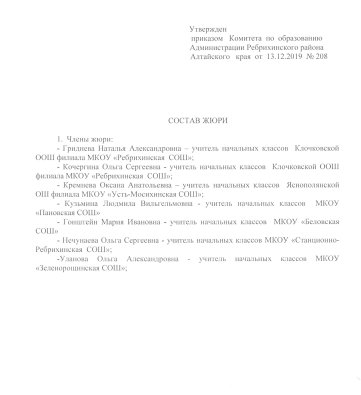 4.4. Участие в конкурсах профессионального мастерства в сфере образования по направлению деятельности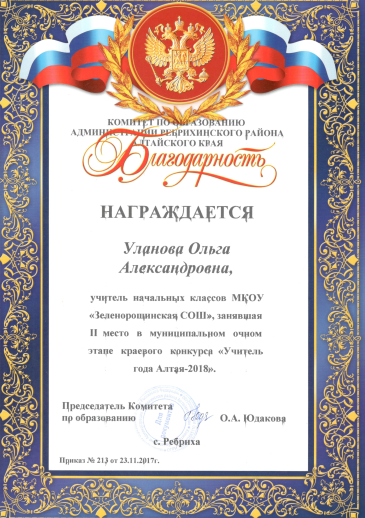 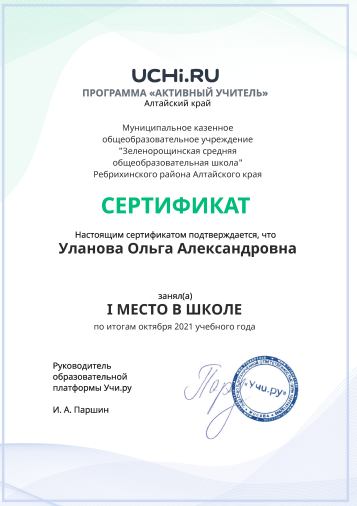 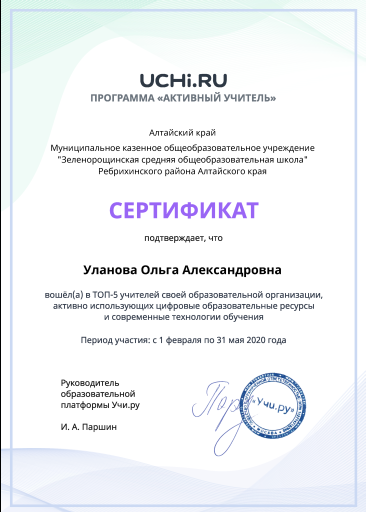 